Цели и задачиЦель: создание условий, способствующих духовно - нравственному развитию детей, а также социально адаптированной личности. Развитие чувства толерантности, любви к родному краю и народным традициям.Задачи:Формирование и утверждение традиционных духовно-нравственных ценностей, принципов гуманизма.Социализация и реабилитация несовершеннолетних через воспитание  патриотического сознании.Формирование представлений о Родине, как о месте, где человек родился, стране в которой он живёт.Оказание помощи ребенку в осознании традиций и ценностей отечественной культуры. Воспитание чувства уважения к людям труда, знаменитым землякам.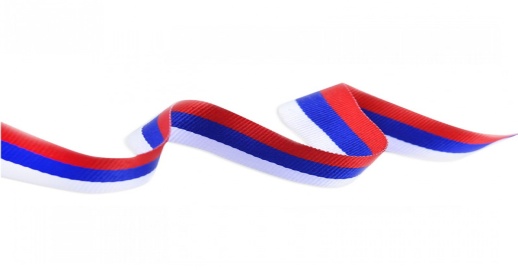 «Гражданственность —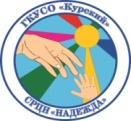 это страсть человеческого сердца»/В. Сухомлинский/  
Проблему духовно - нравственного воспитания необходимо решать уже в дошкольном возрасте, как самом эмоциональном и восприимчивом периоде детства, когда “сердца открыты для добродетели”. Известно, что основой духовно - нравственного воспитания является культура общества, семьи и учреждения - той среды, в которой живет ребенок, в которой происходит становление и развитие. Семья-это колыбель духовного развития ребёнка, в которой происходит удовлетворение потребностей.Наш адрес:Ставропольский крайКурский район  ст. Курская,пер. Школьный, 4 Ател. 8(87964)6-50-96Официальный сайт:курский - срцн.рфВоспитатель отделения социальной реабилитации Макарова О.С.Государственное казенное учреждение социального обслуживания «Курский социально-реабилитационный центр для несовершеннолетних «Надежда»Программа по духовно – нравственному и патриотическому воспитанию несовершеннолетних«Я – гражданин России»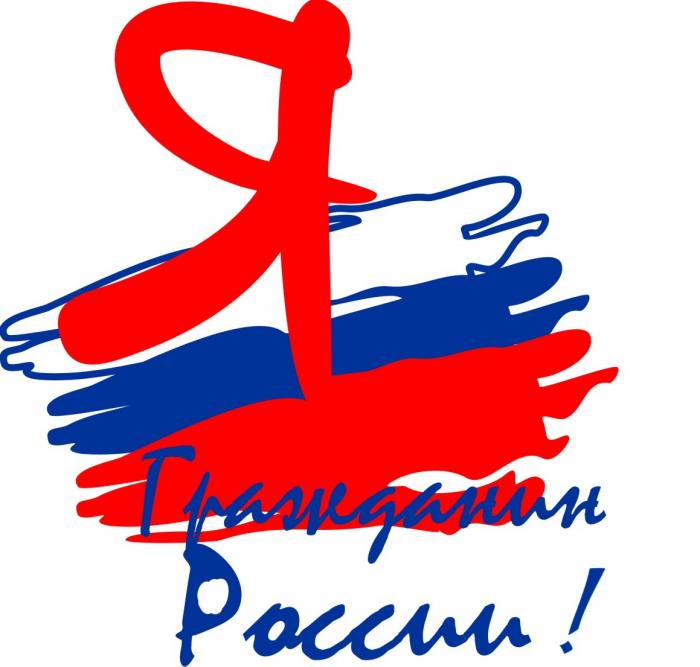 Основные направления:1.История родного края.2.Патриотическое воспитание.3. Воспитание толерантности.4. Народные традиции.История родного края1.Занятие «Знай и люби родной край (прошлое, настоящее родного края).2. Встреча со знаменитыми людьми станицы «Наши земляки».3.Презентация: «Ставрополь. Путешествие по городам Ставропольского края, рассказ о достопримечательностях». 4.Экскурсия в этнографический музей с. Эдиссия. Патриотическое воспитание1.Цикл занятий: «Знаменитые люди России».2.Праздник «Богатырские забавы».3.Презентация: «Дорогая моя столица, золотая моя, Москва!» Книжная выставка. 4.Интегрированное занятие: «Флаг, герб, гимн России».5.Беседа о ВОВ «На войне как на войне». 6.Конкурсы рисунков ко Дню защитника Отечества, Дню Победы, выпуск газеты «Шаги истории».Воспитание толерантности1.Тренинговое занятие: «В кругу друзей».2.Совместная деятельность. Изготовление поделок: «Подарок другу».3.Просмотр фильма «Сострадание» (из серии «Уроки нравственности с Альбертом Лихановым»).4.Интегрированное занятие: «Особенности народов Северного Кавказа».5.Развлечение: «Игры доброй воли».6.Знакомство с культурой и традициями армянского народа. Мероприятие с участием школьников с. Эдиссия.7.Познавательно - игровая программа: «Многоликая Россия-единство народов России».8.Посещение музея боевой славы ст.  Курской.Народные традиции1.Игра-путешествие: «Русь изначальная»2.Роль православия в истории и культуре России. 3.Мини-викторина «Фольклор  народное творчество».4.Фольклорная конкурсно-игровая программа «Русские забавы»5.Интегрированное занятие «Древние символы России».6. Интерактивный экскурс: Великие церковные праздники на Руси.7.Развлекательно-познавательная программа «Кавказ-наш общий дом».8.Экскурсия в церковь «Николая Чудотворца».9.Мероприятие посвященное крещению Руси: «Православие-источник нравственности, патриотизма, культуры и духовности.Ожидаемые результатыОхват по программе не менее 50 детей в течение календарного года.Повышение эффективности воспитательного  процесса, позволяющее добиться улучшения психологического состояния детей формирование у несовершеннолетних осознанной мотивации.Развитие патриотического отношения к России и своему краю, пробуждение деятельной любви к родному месту жительства.Расширение кругозора. Освоение знаний об основных краеведческих понятиях, особенностях природы, населения, хозяйства, социальной и культурной жизни своего края.Ознакомление с историей и современной жизнью Ставропольского края, района, своей станицы.Формирование толерантности и толерантного поведения.Повышение компетентности детей и подростков в области нравственности.